Лабораторне заняття 8ПланГраматичні значення та формальні засоби їхнього вираження. Способи вираження граматичних значень: синтетичний, аналітичний, аналітично-синтетичний, супрасегментний. Поняття грамеми. Граматичні форми і їхні типи, аналітичні й синтетичні граматичні форми. Граматична категорія. Типи граматичних категорій. Однорівневі (морфологічні, синтаксичні, словотвірні) й міжрівневі граматичні категорії. ТЕРМІНИ: Функційно-категорійна граматика, граматичне значення, синтаксичні (реляційні) граматичні значення, несинтаксичні (референційні) граматичні значення, грамема, аналітична граматична форма, синтетична граматична форма, аналітико-синтетична граматична форма, однорівнева граматична категорія, міжрівнева граматича категорія, двограмемні категорії, триграмемні категорії, чотириграмемні категорії, семиграмемні категорії, послідовно корелятивні категорії, некорелятивні категорії, непослідовно корелятивні категорії, словозмінні категорії, класифікаційні категорії, словозмінно-класифікаційні категорії.(визначення термінів має бути зафіксовано в зошиті письмово)Завдання (для самостійного опрацювання)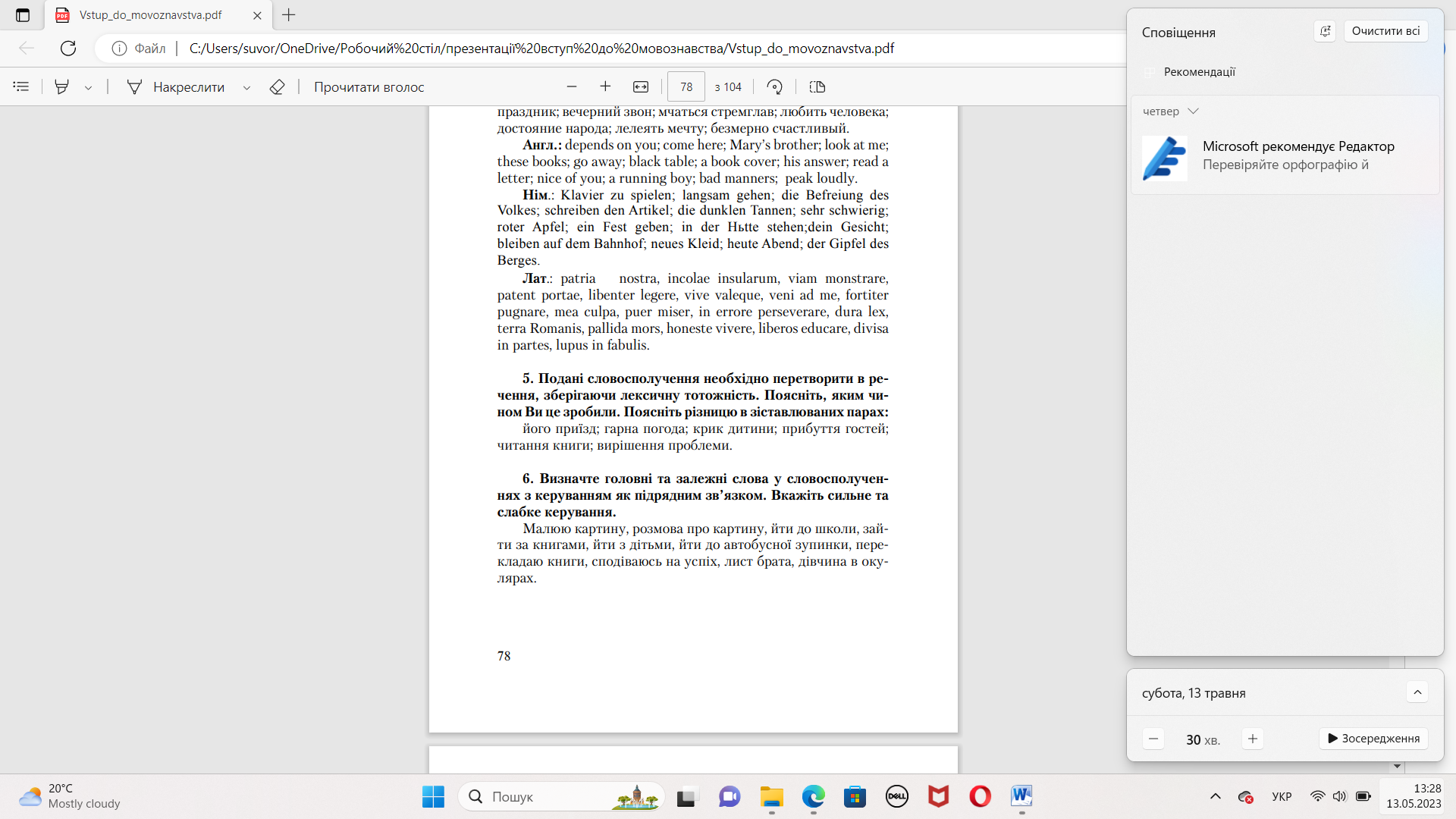 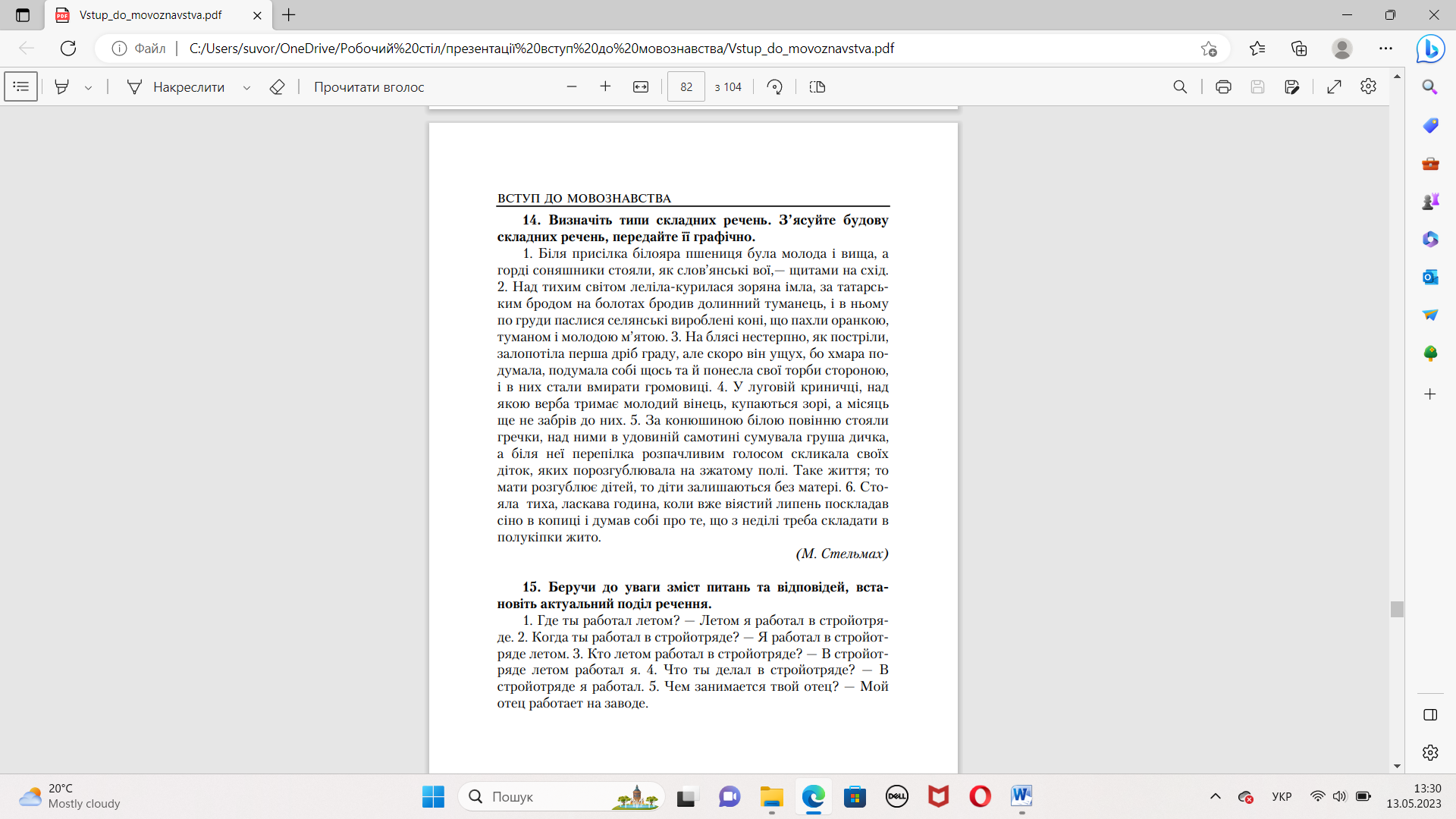 Основна літератураКочерган М.П. Вступ до мовознавства. К., 2014. §4.1, 4.2, 4.3, 4.5. Карпенко Ю.О. Вступ до мовознавства. К., 2009. §4.1, 4.2, 4.3.